BĖGIMO VASARIO 16-OSIOS DIENAI PAMINĖTI „BĖGAME UŽ LAISVĘ“NUOSTATAII. TIKSLASUgdyti ištvermę ir skiepyti pilietinę pagarbą Lietuvos valstybei.Populiarinti aktyvaus laisvalaikio leidimo formas. Populiarinti bėgimo sportą vaikų, moksleivių, jaunimo ir suaugusiųjų tarpe.Išaiškinti geriausius sportininkus. II. LAIKAS IR VIETABėgimas įvyks 2018 m. vasario 16 d. (penktadienį) prie Mažeikių r. savivaldybės, (Laisvės g. 8, Mažeikiai).Varžybų pradžia 12.00 val.Distancijos: 400 m, 1000 m, 3,3 km, 10 km.III. REGISTRACIJAIšankstinė registracija į bėgimą „Bėgame už laisvę“ vyksta internetiniame puslapyje www.mazeikiubegimai.lt arba www.begimotaure.lt Iki 2018 m. vasario 15 d. 20 val.Dalyviai registruodamiesi bėgimui privalo teisingai pasirinkti distanciją, teisingi nurodyti savo vardą ir pavardę (lietuviškos raidės), gimimo datą, klubą ar miestą, kuriam atstovauja, sumokėti nurodytą mokestį.Komandos, klubai ir kt. organizacijos gali registruotis pateikdami bendrą paraišką       el. paštu penki.kalnai@gmail.com ir info@begimotaure.lt iki 2018 02 15 d. 9 val. 00 min. Joms bus išrašytos sąskaitos faktūros.Bėgimo dieną registracija ir laiko matavimo daviklių išdavimas bus vykdomas M.Račkausko gimnazijoje (Laisvės g. 10, Mažeikiai) nuo 10.00 val. iki 11.30 val.Dalyvių registracijos mokesčiai:5.1. Užsiregistravus iki 2018-01-31 d. 00.00 val. dalyvio mokestis:vaikams (2002 m. g. ir jaunesni) - nemokamai;moksleiviams (nuo 2001 m. g.), senjorams (1957 m. ir vyresni) – 2 EUR;visiems suaugusiems – 5 EUR.5.2. Registruojantis nuo 2018-02-01 d. iki 2018-02-15 d. 00.00 val. dalyvio mokestisvaikams (2002 m. g. ir jaunesni) - 2 EUR;moksleiviams (nuo 2001 m. g.), senjorams (1957 m. ir vyresni) – 2 EUR;visiems suaugusiems – 6 EUR.5.3. Varžybų dieną dalyvio mokestis:vaikams (2003 m. g. ir jaunesni) – 5 EUR;moksleiviams (nuo 2002 m. g.), senjorams (1957 m. ir vyresni) – 5 EUR;visiems suaugusiems – 10 EUR.6. Užsiregistravus, bet nesumokėjus dalyvio mokesčio iki renginio dienos, registracija anuliuojama.7. Registruotis į bet kurią rungtį galima TIK SAVO VARDU. Vėliau savo registracijos perleisti negalima. Savo numerį perduoti kitam dalyviui DRAUDŽIAMA. Tokiu atveju dalyviai bus diskvalifikuojami, o rezultatai į varžybų protokolą neįtraukiami.8. Numeris ir laiko matavimo fiksatorius lieka atminimui.IV. DALYVIAI. AMŽIAUS GRUPĖS1. Varžybose gali dalyvauti visi norintys ir užsiregistravę asmenys. 2. Užpildydami registracijos formą dalyviai prisiima visą su dalyvavimu varžybose susijusią riziką, bei įsipareigoja dėl to nereikšti renginio organizatoriams jokių pretenzijų. 3. Už nepilnamečių moksleivių sveikatą, elgesį ir kitas pasekmes atsako mokytojai, tėvai ar kiti įgalioti lydėti asmenys.4. Dalyviai neprieštarauja, kad rezultatai bus skelbiami viešai. 5. Dalyviai neprieštarauja, kad visa foto arba video medžiaga gali būti panaudota renginio rinkodaros tikslais.6. Dalyviai privalo turėti gydytojo leidimus arba paraiškas su gydytojo viza.7. Renginio metu skelbiama akcija „Bėk be streso” su akcijos sąlygomis būsite supažindinti registracijos metu.400 m. bėgimo (Laisvės g.) amžiaus grupės:1000 m. bėgimo (Laisvės g.) amžiaus grupės:3,3 km. bėgimo (1 ratas - 3300 metrų) amžiaus grupės:10 km. bėgimo (3 ratai) amžiaus grupės:V. VADOVAVIMAS IR VYKDYMAS.1. Bėgimą organizuoja ir vykdo Mažeikių rajono savivaldybės Kultūros ir sporto skyrius, Mažeikių bėgikų klubas „Penki kalnai“, Asociacija ,,Gėrnešys”, VšĮ ,,Lietuvos bėgimo taurė”.2. 400 m bėgimo laikas nefiksuojamas mikroschemų pagalba. VI. APDOVANOJIMAS1. Kiekvienos amžiaus grupės nugalėtojai apdovanojami medaliais ir prizais, prizininkai – medaliais.2. Bus apdovanojami jauniausias ir vyriausias dalyviai, gausiausia komanda.3. Kiekvienas dalyvis bus apdovanotas atminimo medaliu. Atminimo medaliu apdovanojamas bėgikas turintis (segintis) bėgimo dalyvio numerį.4. Greičiausia mažeikietė, geričiausias mažeikietis, greičiausiai įveikęs distanciją 10 km bus apdovanoti specialiais prizais.5. Rėmėjų nuožiūra bus įsteigti specialūs prizai.VII. TAISYKLIŲ KEITIMASOrganizatoriai pasilieka teisę tikslinti ar keisti nuostatus.Organizatoriai:Dėl išsamesnės informacijos kreiptis į Mildą Zubavičienę mob. 8 656 70347, el. p. penki.kalnai@gmail.com (Mažeikių bėgikų klubas „Penki kalnai“), Reda Guerrero (Mažeikių rajono savivaldybės Kultūros ir sporto skyriaus vyriausioji specialistė) mob. 8 618 01423, el. p. reda.guerrero@mazeikiai.lt.Registracijos klausimai ir komandinių paraiškų siuntimas: info@begimotaure.lt; mob. 8 610 00795Dalyviai persirengti ir mankštą daryti galės Mažeikių M. Račkausko gimnazijos sporto salėje (Laisvės g. 10, Mažeikiai).Finišavę dalyviai bus vaišinami karšta arbata ir koše.Rezultatai po finišo bus skelbiami: www.mazeikiubegimai.lt, www.begimotaure.lt.Preliminarus varžybų tvarkaraštis11.40 val. Renginio atidarymas;12.00 val. 400 m startas;12.10 val. 1000 m startas;12.30 val. 3,3 km ir 10 km startas;12:45 val. 400 m ir 1000 m bėgimo rungčių nugalėtojų apdovanojimas;13.50 val. 3,3 km ir 10 km nugalėtojų apdovanojimas,Trasos: 400 m., 1000 m. - vaikams. Trasos ratais Laisvės gatvėje.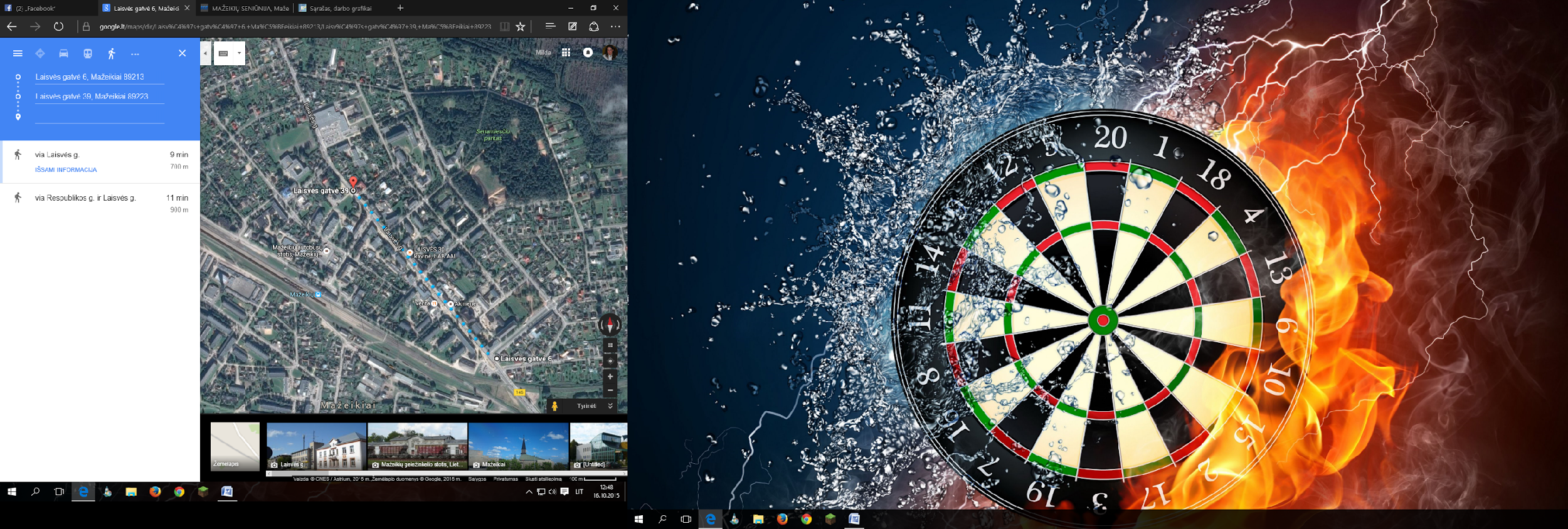 3,3 km., 10 km. 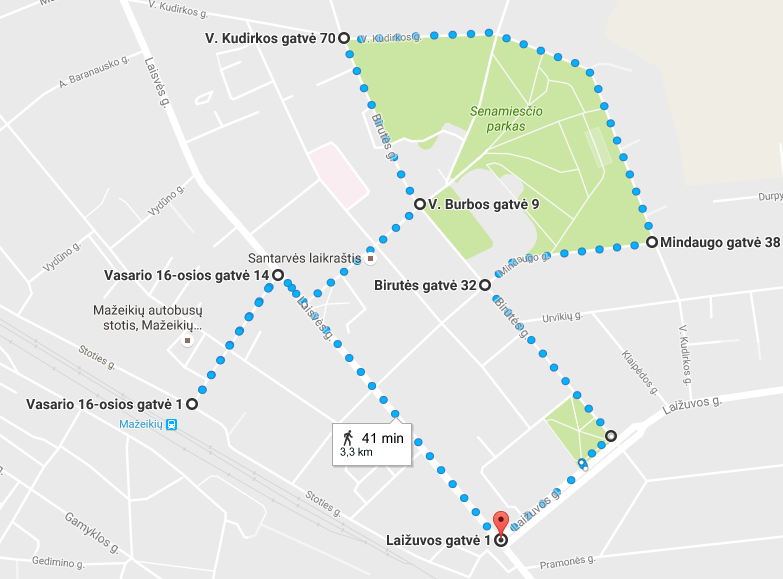 Mergaitės Berniukai400M6 (mergaitės) – 2012 m. g. ir jaunesnės.400V6 (berniukai) – 2012 m. g. ir jaunesni. 400M8 (mergaitės) – 2010 m. g. – 2011 m. g.400V8 (berniukai) – 2010 m. g. – 2011 m. g.400M10 (mergaitės) – 2008 m. g. – 2009 m. g.400V10 (berniukai) – 2008 m. – 2009 m. g.MerginosVaikinai1000M12 (mergaitės) – 2006 m. g. - 2007 m. g.1000V12 (berniukai) – 2006 m. g - 2007 m. g. 1000M14 (mergaitės) – 2004 m. g. – 2005 m. g. 1000V14 (berniukai) – 2004 m. g. – 2005 m. g.  1000M16 (merginos) – 2003 m. g. – 2002 m. g.1000V16 (vaikinai) – 2003 m. g. – 2002 m. g. MoterysVyrai3300MOT (moterys) – 1979 m. g. ir jaunesnės.3300VYR (vyrai) –  1979 m. g. ir jaunesni.3300M-VET (moterys) – 1978 m. g. ir vyresnės.3300V-VET (vyrai) – 1978 m. g. ir vyresni.MoterysVyrai10M19 (merginos, moterys) – 1999 m.g. ir jaunesnės.10V19 (vaikinai, vyrai) – 1999 m.g.ir jaunesni.10M20 (moterys) – 1998 m. g. – 1989 m. g.10V20 (vyrai) – 1998 m. g. – 1989 m. g.10M30 (moterys) – 1988 m. g. – 1979 m. g.10V30 (vyrai) – 1988 m. g. – 1979 m. g. 10M40 (moterys) – 1978 m. g. – 1969 m. g.10V40 (vyrai) – 1978 m. g. – 1969 m. g. 10M50 (moterys) – 1968 m. g. ir vyresnės.10V50 (vyrai) – 1968 m. g. ir vyresni